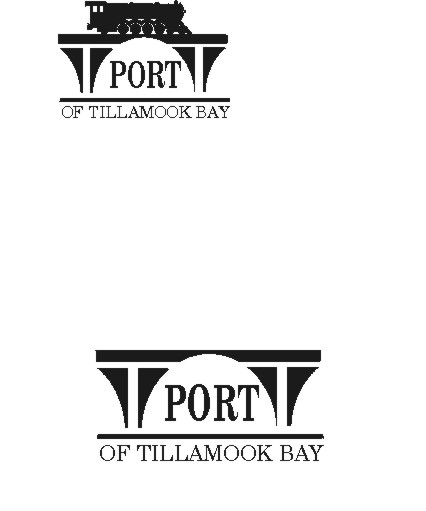 AGENDA POTB BOARD OF COMMISSIONERS REGULAR MONTHLY MEETING PORT OFFICE, 4000 BLIMP BLVD., TILLAMOOK – CONFERENCE ROOMWEDNESDAY, DECEMBER 20, 2023 AT 6:00 P.M.  https://us02web.zoom.us/j/83129151116?pwd=dkFRM0VsWlk1U04yQnh6UU00ekNndz09Any comments or written testimony, if allowed, may be submitted to mbradley@potb.org up to 3:00 pm on the afternoon of the meeting6:00 Call to Order, Recognition of Persons Present, and Public Comment for Items Not on the Agenda (2-minute limit, or as Board President Desires)6:05 Consent Agenda (Action)Minutes for 11/15/2023 - Regular Meeting Lease Order #23-29 Rolling Frito-Lay Sales, LP; Bldg #92, Unit K; Warehousing; 3 years w/(1) 24 month extension term6:10 Discussion and future planning with Friends of Tillamook Air Museum – Gene Kyniston, President6:30 Discussion and Consideration of Resolution 2023-2024 #3 Accepting Loan from Business Oregon’s Special Public Works Fund for the Tillamook Airport Business Park Development Phase II, A24003 for up to $540,000 at 1.75% for planning and engineering (Action)6:35 Air Museum Director Report – Rita Welch6:40 Office Administrator Report – Pami Boomer – Unavailable due to software upgrades6:50 Manager’s Written Report and Discussion - Michele Bradley7:00 Commissioner updates and written reportsFOTAM TLW – Thanks to Sierra for being the Port’s representative!CommunicationsMonday, December 25, 2023, Closed for Christmas HolidayMonday, January 1 2024, Closed for New Year holidayWednesday, January 24, Board Meeting, 6:00 pmSDAO Conference: February 8 – 11, 2024 in Seaside (Matt, Sierra, Kevin?)Wednesday, February 21, Board Meeting, 6:00 pmWednesday, March 20, 2023 Board Meeting, 6:00 pm7:30 Executive Session per ORS Communications per ORS 192.660(2)(e) to conduct deliberations with person designated by the governing body to negotiate real property transactions Adjourn by 9:00